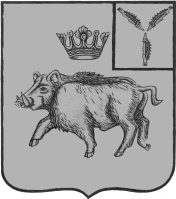 СОВЕТ ЦАРЕВЩИНСКОГО МУНИЦИПАЛЬНОГО ОБРАЗОВАНИЯ БАЛТАЙСКОГО МУНИЦИПАЛЬНОГО РАЙОНАСАРАТОВСКОЙ ОБЛАСТИВторое  заседание Совета пятого созываРЕШЕНИЕот 10.10.2023  № 8с. ЦаревщинаО проекте решения Совета Царевщинскогомуниципального образованияБалтайского муниципального района Саратовской области«О внесении изменений в  решение Совета Царевщинского  муниципального образования Балтайского муниципального района Саратовской области от 05.10.2017 № 221 «Об утверждении Правил об организации благоустройства территории Царевщинского муниципального образования Балтайского муниципального района Саратовской области»На основании Федерального закона от 06 октября 2003  № 131-ФЗ «Об общих принципах организации местного самоуправления в Российской Федерации», руководствуясь Уставом Царевщинского муниципального образования Балтайского муниципального района Саратовской области, Совет Царевщинского муниципального образования Балтайского муниципального района Саратовской области РЕШИЛ:1. Принять к рассмотрению проект решения Совета Царевщинского муниципального образования Балтайского муниципального района Саратовской области «О внесении изменений в  решение Совета Царевщинского  муниципального образования Балтайского муниципального района Саратовской области от 05.10.2017 № 221 «Об утверждении Правил об организации благоустройства территории Царевщинского муниципального образования Балтайского муниципального района Саратовской области» (приложение).2. Обнародовать  проект решения Совета Царевщинского муниципального образования Балтайского муниципального района Саратовской области «О внесении изменений в  решение Совета Царевщинского  муниципального образования Балтайского муниципального района Саратовской области от 05.10.2017 № 221 «Об утверждении Правил об организации благоустройства территории Царевщинского муниципального образования Балтайского муниципального района Саратовской области» на официальном сайте администрации Балтайского муниципального района, в ИПЦ Царевщинского муниципального образования Балтайского муниципального района Саратовской области  10 октября  2023 года.3. Вынести проект решения Совета Царевщинского муниципального образования Балтайского муниципального района Саратовской области                       «О внесении изменений в  решение Совета Царевщинского муниципального образования Балтайского муниципального района Саратовской области                       от 05.10.2017 № 221 «Об утверждении Правил об организации благоустройства территории Царевщинского муниципального образования Балтайского муниципального района Саратовской области» на публичные слушания.4. Настоящее решение вступает в силу со дня его подписания.5. Контроль за исполнением настоящего решения возложить на постоянную комиссию Совета Царевщинского муниципального образования по вопросам местного самоуправления.Глава  Царевщинского муниципального образования	                                           Д.В.МорозовСОВЕТ ЦАРЕВЩИНСКОГО МУНИЦИПАЛЬНОГО ОБРАЗОВАНИЯ БАЛТАЙСКОГО МУНИЦИПАЛЬНОГО РАЙОНАСАРАТОВСКОЙ ОБЛАСТИВторое заседание Совета четвертого созываРЕШЕНИЕот_№ _ с. ЦаревщинаО внесении изменений в  решение Совета Царевщинского муниципального образования Балтайского муниципального района Саратовской области от 05.10.2017 № 221 «Об утверждении Правил об организации благоустройства территории Царевщинского муниципального образования Балтайского муниципального района Саратовской области»В соответствии с Законом Саратовской области от 2 октября 2023 года №111-ЗСО «О внесении изменений в статью 2 Закона Саратовской области «Об утверждении порядка определения границ территорий, прилегающих к зданию, строению, сооружению, земельному участку», руководствуясь Уставом Царевщинского муниципального образования Балтайского муниципального района Саратовской области, Совет Царевщинского муниципального образования Балтайского муниципального района Саратовской области РЕШИЛ:1.Внести в решение Совета Царевщинского муниципального образования Балтайского муниципального района Саратовской области 05.10.2017 № 221 «Об утверждении Правил об организации благоустройства территории Царевщинского муниципального образования Балтайского муниципального района Саратовской области» (с изменениями от  05.04.2018 № 270,  от 16.01.2019 № 42, от 20.09.2019    № 82, от 29.05.2020 № 135, от 12.05.2021 № 199, от 24.09.2021 № 221, от 27.05.2022 № 274, от 24.08.2022 № 289, от   20.04.2023 №  334, от  06.07.2023  № 355) следующие изменения:1.1. В приложении к решению:1) Подпункт 6 пункта 10 раздела 3 изложить в следующей редакции:«6. Границы прилегающей территории в правилах благоустройства определяются в метрах как расстояния от внутренней части границ прилегающей территории до внешней части границ прилегающей территории с учетом следующих особенностей:- для многоквартирных домов (за исключением многоквартирных домов, земельные участки под которыми не образованы или образованы по границам таких домов) –10 метров;- для индивидуальных жилых домов –5 метров;- для домов блокированной застройки –5 метров;- для пристроенных к многоквартирным домам нежилых зданий, строений, сооружений (не являющихся единым объектом с многоквартирным домом) –10 метров;- для отдельно стоящих объектов торговли (за исключением торговых комплексов, торгово-развлекательных центров, рынков) - 10 метров;- для отдельно стоящих торговых комплексов, торгово-развлекательных центров, рынков - 15 метров;- для объектов торговли (не являющихся отдельно стоящими объектами) - 10 метров;- для некапитальных нестационарных сооружений - 5 метров;- для аттракционов - 5 метров;- для гаражных, гаражно-строительных кооперативов, садоводческих, огороднических и дачных некоммерческих объединений - 5 метров;- для строительных площадок - 10 метров;- для иных нежилых зданий - 10 метров;- для промышленных объектов - 10 метров;- для отдельно стоящих тепловых, трансформаторных подстанций, зданий и сооружений инженерно-технического назначения - 3 метров;- для автозаправочных станций - 10 метров;- для земельных участков, на которых не расположены объекты недвижимости, за исключением земельных участков с видом разрешенного использования для индивидуального жилищного строительства либо ведения личного подсобного хозяйства, садовых, огородных и дачных земельных участков, находящихся в собственности физических лиц - 15 метров;- для земельных участков, на которых не расположены объекты недвижимости, с видом разрешенного использования для индивидуального жилищного строительства либо ведения личного подсобного хозяйства, садовых, огородных и дачных земельных участков, находящихся в собственности физических лиц - 5 метров;- для иных объектов - 15 метров.».2. Настоящее решение вступает в силу со дня его обнародования.3. Контроль за исполнением настоящего решения возложить на постоянную комиссию Совета Царевщинского муниципального образования по вопросам местного самоуправления.Глава Царевщинскогомуниципального образования				             Д.В.Морозов            Приложение к решению  СоветаЦаревщинского  муниципальногообразования от 10.10.2023  № 8